E-mail:kovardinskii@mail.ru                                                            E-mail:kovardinskii@mail.ruОБ УТВЕРЖДЕНИИ ОБЩЕГО ПОРЯДКА И УСЛОВИЙ ПРЕДОСТАВЛЕНИЯ МЕЖБЮДЖЕТНЫХ ТРАНСФЕРТОВ ИЗ МЕСТНЫХ БЮДЖЕТОВВ целях реализации статьи 6 Закона Республики Башкортостан "О бюджетном процессе в Республике Башкортостан" и Закона Республики Башкортостан "О межбюджетных отношениях в Республике Башкортостан", Постановления Правительства Республики Башкортостан от 4 мая 2010 года №159 «Об утверждении порядка и условий предоставления межбюджетных трансфертов из местных бюджетов», руководствуясь Положением «О бюджетном процессе в сельском поселении Ковардинский  сельсовет муниципального района Гафурийский район Республики Башкортостан», Совет сельского поселения  Ковардинский   сельсовет муниципального района  Гафурийский район Республики Башкортостан                                                РЕШИЛ:1. Утвердить прилагаемые:общий порядок и условия предоставления межбюджетных трансфертов из местных бюджетов.2. Контроль за выполнением данного решения возложить на  Постоянную комиссию по бюджету, налогам, вопросам муниципальной собственности Совета сельского поселения Ковардинский  сельсовет муниципального района Гафурийский район Республики Башкортостан .Глава сельского поселения  	                                       Р.Р.Абельгузин с.Коварды от 09 апреля 2018г.№ 35-122з/аУтвержденыРешением Совета сельского поселенияКовардинский  сельсоветмуниципального районаГафурийский районРеспублики Башкортостанот 09 апреля 2018 г. № 35-122з/аОБЩИЙ ПОРЯДОК И УСЛОВИЯПРЕДОСТАВЛЕНИЯ МЕЖБЮДЖЕТНЫХ ТРАНСФЕРТОВ ИЗ МЕСТНЫХ БЮДЖЕТОВ1. Настоящие общий порядок и условия предоставления межбюджетных трансфертов из местных бюджетов определяют механизм и условия предоставления межбюджетных трансфертов из бюджета сельского поселения Ковардинский  сельсовет муниципального района Гафурийский район Республики Башкортостан (далее СП МР Гафурийский район).2.  Предоставление межбюджетных трансфертов из бюджета СП МР Гафурийский район  Республики Башкортостан осуществляется в пределах бюджетных ассигнований, предусмотренных на эти цели в решении представительного органа СП МР Гафурийский район Республики Башкортостан о бюджете МР Гафурийский район Республики Башкортостан по соответствующим целевым статьям расходов бюджета МР Гафурийский район Республики Башкортостан.3.  Межбюджетные трансферты из бюджета СП МР Гафурийский район бюджету муниципального района (за исключением межбюджетных трансфертов на осуществление части полномочий по решению вопросов местного значения в соответствии с заключенными соглашениями) предоставляются при условии соблюдения органами местного самоуправления требований бюджетного законодательства Российской Федерации, Республики Башкортостан и нормативных правовых актов органов местного самоуправления МР Гафурийский район Республики Башкортостан, регулирующих бюджетные правоотношения.4.  Межбюджетные трансферты из местных бюджетов перечисляются на счет по исполнению бюджета МР Гафурийский район Республики Башкортостан.5. Межбюджетные трансферты в форме субсидий, прочих межбюджетных трансфертов общего характера бюджету МР Гафурийский район Республики Башкортостан предоставляются в соответствии с целями и условиями их предоставления, установленными нормативными правовыми актами Правительства МР Гафурийский район Республики Башкортостан, на софинансирование расходных обязательств, возникающих при выполнении полномочий органов местного самоуправления по вопросам местного значения6. Иные межбюджетные трансферты из местных бюджетов предоставляются для поддержки мер по обеспечению финансовых возможностей органов местного самоуправления по осуществлению своих полномочий по решению вопросов местного значения и на осуществление части полномочий по решению вопросов местного значения в соответствии с заключенными соглашениями.Соглашения должны заключаться на определенный срок, содержать положения, устанавливающие основания и порядок прекращения их действия, в том числе досрочного, порядок определения объема межбюджетных трансфертов, необходимых для осуществления передаваемых полномочий, а также предусматривать финансовые санкции за неисполнение соглашений.7. Межбюджетные трансферты в форме прочих межбюджетных трансфертов общего характера предоставляются в целях софинансирования исполнения расходных обязательств МР Гафурийский район Республики Башкортостан в установленном порядке, в соответствии с нормативными правовыми актами администрации МР Гафурийский район Республики Башкортостан и органов местного самоуправления сельских поселений МР Гафурийский район Республики БашкортостанаБАШОРТОСТАН ЕСПУБЛИКАҺЫFАФУРИ РАЙОНЫ МУНИЦИПАЛЬ РАЙОНЫҠАУАРҘЫ АУЫЛ СОВЕТЫАУЫЛ БИЛӘМӘҺЕ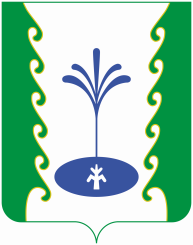 РЕСПУБЛИКА БАШКОРТОСТАН СОВЕТСЕЛЬСКОГО ПОСЕЛЕНИЯ КОВАРДИНСКИЙ СЕЛЬСОВЕТМУНИЦИПАЛЬНОГО РАЙОНАГАФУРИЙСКИЙ РАЙОН453062, Fафури районы, 
Ҡауарҙы ауылы, Зәки Вәлиди урамы, 34
Тел.8(34740) 2-55-65453062, Гафурийский район,
с. Коварды, ул. Заки-Валиди 34
Тел. 8(34740)2-55-65Ҡ А Р А РР Е Ш Е Н И Е